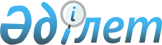 2024-2026 жылдарға арналған Шұңқыркөл ауылдық округінің бюджеті туралыАқмола облысы Атбасар аудандық мәслихатының 2023 жылғы 22 желтоқсандағы № 8С 10/17 шешімі.
      Қазақстан Республикасы Бюджет кодексінің 9-1-бабының 2- тармағына, "Қазақстан Республикасындағы жергілікті мемлекеттік басқару және өзін-өзі басқару туралы" Қазақстан Республикасының Заңының 6-бабының 1-тармағының 1) тармақшасына сәйкес, Атбасар аудандық мәслихаты ШЕШІМ ҚАБЫЛДАДЫ:
      1. 2024-2026 жылдарға арналған Шұңқыркөл ауылдық округінің бюджеті тиісінше 1, 2 және 3 қосымшаларға сәйкес, оның ішінде 2024 жылға келесі көлемдерде бекітілсін:
      1) кірістер – 39 367,0 мың теңге, оның ішінде:
      салықтық түсімдер – 11 971,0 мың теңге;
      салықтық емес түсімдер – 0 теңге;
      негізгі капиталды сатудан түсетін түсімдер – 0 теңге;
      трансферттер түсімі – 27 396,0 мың теңге;
      2) шығындар – 41 381,8 мың теңге;
      3) таза бюджеттік кредиттеу – 0 теңге:
      бюджеттік кредиттер – 0 теңге;
      бюджеттік кредиттерді өтеу – 0 теңге;
      4) қаржы активтерімен операциялар бойынша сальдо – 0 теңге:
      қаржы активтерін сатып алу – 0 теңге;
      мемлекеттің қаржы активтерін сатудан түсетін түсімдер – 0 теңге;
      5) бюджет тапшылығы (профициті) – - 2 014,8 мың теңге;
      6) бюджет тапшылығын қаржыландыру (профицитін пайдалану) – 2 014,8 мың теңге;
      қарыздар түсімі – 0 теңге;
      қарыздарды өтеу – 0 теңге;
      бюджет қаражатының пайдаланылатын қалдықтары – 2 014,8 мың теңге;
      Ескерту. 1-тармақ жаңа редакцияда - Ақмола облысы Атбасар аудандық мәслихатының 18.03.2024 № 8С 13/19 (01.01.2024 бастап қолданысқа енгізіледі) шешімімен.


      2. 2024 жылға арналған Шұңқыркөл ауылдық округінің бюджетінде, аудандық бюджеттен Шұңқыркөл ауылдық округінің бюджетіне берiлетiн 26 396 мың теңге сомада бюджеттік субвенцияның көлемі ескерілсін.
      3. 2024 жылға арналған Шұңқыркөл ауылдық округінің бюджетінде жоғары тұрған бюджеттерден нысаналы трансферттер 4-қосымшаға сәйкес қарастырылғаны ескерілсін.
      4. Осы шешім 2024 жылғы 1 қаңтардан бастап қолданысқа енгізіледі. 2024 жылға арналған Шұңқыркөл ауылдық округінің бюджеті
      Ескерту. 1-қосымша жаңа редакцияда - Ақмола облысы Атбасар аудандық мәслихатының 18.03.2024 № 8С 13/19 (01.01.2024 бастап қолданысқа енгізіледі) шешімімен. 2025 жылға арналған Шұңқыркөл ауылдық округінің бюджеті  2026 жылға арналған Шұңқыркөл ауылдық округінің бюджеті 2024 жылға арналған жоғары тұрған бюджеттерден нысаналы трансферттер
      Ескерту. 4-қосымша жаңа редакцияда - Ақмола облысы Атбасар аудандық мәслихатының 18.03.2024 № 8С 13/19 (01.01.2024 бастап қолданысқа енгізіледі) шешімімен.
					© 2012. Қазақстан Республикасы Әділет министрлігінің «Қазақстан Республикасының Заңнама және құқықтық ақпарат институты» ШЖҚ РМК
				
      Атбасар аудандық мәслихатының төрағасы

Н.Рахимов
Атбасар аудандық
мәслихатының
2023 жылғы 22 желтоқсандағы
№ 8С 10/17 шешіміне
1-қосымша
Санаты
Санаты
Санаты
Санаты
Сома,
мың теңге
Сыныбы
Сыныбы
Сыныбы
Сома,
мың теңге
Кіші сыныбы
Кіші сыныбы
Сома,
мың теңге
Атауы
Сома,
мың теңге
I. Кірістер
39 367,0
1
Салықтық түсімдер
11 971,0
01
Табыс салығы
481,0
2
Жеке табыс салығы
481,0
04
Меншікке салынатын салықтар
3 980,0
1
Мүлікке салынатын салықтар
279,0
3
Жер салығы
130,0
4
Көлік құралдарына салынатын салық
3 029,0
5
Бірыңғай жер салығы
542,0
05
Тауарларға, жұмыстарға және қызметтерге салынатын iшкi салықтар
7 510,0
3
Табиғи және басқа да ресурстарды пайдаланғаны үшін түсетін түсімдер
7 510,0
2
Салықтық емес түсімдер
0
3
Негізгі капиталды сатудан түсетін түсімдер
0
4
Трансферттер түсімі
27 396,0
02
Мемлекеттiк басқарудың жоғары тұрған органдарынан түсетiн трансферттер
27 396,0
3
Аудандардың (облыстық маңызы бар қаланың) бюджетінен трансферттер
27 396,0
Функционалдық топ
Функционалдық топ
Функционалдық топ
Функционалдық топ
Сома,
мың теңге
Бюджеттік бағдарламалардың әкiмшiсi
Бюджеттік бағдарламалардың әкiмшiсi
Бюджеттік бағдарламалардың әкiмшiсi
Сома,
мың теңге
Бағдарлама
Бағдарлама
Сома,
мың теңге
Атауы
Сома,
мың теңге
II. Шығындар
41 381,8
01
Жалпы сипаттағы мемлекеттiк қызметтер
27 892,0
01
124
Аудандық маңызы бар қала, ауыл, кент, ауылдық округ әкімінің аппараты
27 892,0
01
124
001
Аудандық маңызы бар қала, ауыл, кент, ауылдық округ әкімінің қызметін қамтамасыз ету жөніндегі қызметтер
27 892,0
07
Тұрғын үй-коммуналдық шаруашылық
12 489,8
07
124
Аудандық маңызы бар қала, ауыл, кент, ауылдық округ әкімінің аппараты
12 489,8
07
124
008
Елді мекендердегі көшелерді жарықтандыру
2 475,0
07
124
011
Елді мекендерді абаттандыру мен көгалдандыру
 2 514,8
07
124
014
Елді мекендерді сумен жабдықтауды ұйымдастыру
7 500,0
12
Көлiк және коммуникация
1 000,0
12
124
Аудандық маңызы бар қала, ауыл, кент, ауылдық округ әкімінің аппараты
1 000,0
12
124
013
Аудандық маңызы бар қалаларда, ауылдарда, кенттерде, ауылдық округтерде автомобиль жолдарының жұмыс істеуін қамтамасыз ету
1 000,0
III. Таза бюджеттік кредиттеу
0
Бюджеттік кредиттер
0
Бюджеттiк кредиттердi өтеу 
0
IV. Қаржы активтерімен операциялар бойынша сальдо
0
Қаржы активтерiн сатып алу 
0
Мемлекеттің қаржы активтерiн сатудан түсетiн түсiмдер 
0
V. Бюджет тапшылығы (профициті)
-2 014,8
VI. Бюджет тапшылығын қаржыландыру (профицитін пайдалану) 
2 014,8
Қарыздар түсімі
0
Қарыздарды өтеу
0
Бюджет қаражатының пайдаланылатын қалдықтары
2 014,8
8
Бюджет қаражатының пайдаланылатын қалдықтары
2 014,8
01
Бюджет қаражаты қалдықтары
2 014,8
1
Бюджет қаражатының бос қалдықтары
2 014,8Атбасар аудандық
мәслихатының
2023 жылғы 22 желтоқсандағы
№ 8С 10/17 шешіміне
2-қосымша
Санаты
Санаты
Санаты
Санаты
Сома,
мың теңге
Сыныбы
Сыныбы
Сыныбы
Сома,
мың теңге
Кіші сыныбы
Кіші сыныбы
Сома,
мың теңге
Атауы
Сома,
мың теңге
I. Кірістер
39 367,0
1
Салықтық түсімдер
11 971,0
01
Табыс салығы
481,0
2
Жеке табыс салығы
481,0
04
Меншікке салынатын салықтар
3 980,0
1
Мүлікке салынатын салықтар
279,0
3
Жер салығы
130,0
4
Көлік құралдарына салынатын салық
3 029,0
5
Бірыңғай жер салығы
542,0
05
Тауарларға, жұмыстарға және қызметтерге салынатын iшкi салықтар
7 510,0
3
Табиғи және басқа да ресурстарды пайдаланғаны үшін түсетін түсімдер
7 510,0
2
Салықтық емес түсімдер
0
3
Негізгі капиталды сатудан түсетін түсімдер
0
4
Трансферттер түсімі
27 396,0
02
Мемлекеттiк басқарудың жоғары тұрған органдарынан түсетiн трансферттер
27 396,0
3
Аудандардың (облыстық маңызы бар қаланың) бюджетінен трансферттер
27 396,0
Функционалдық топ
Функционалдық топ
Функционалдық топ
Функционалдық топ
Сома,
мың теңге
Бюджеттік бағдарламалардың әкiмшiсi
Бюджеттік бағдарламалардың әкiмшiсi
Бюджеттік бағдарламалардың әкiмшiсi
Сома,
мың теңге
Бағдарлама
Бағдарлама
Сома,
мың теңге
Атауы
Сома,
мың теңге
II. Шығындар
41 381,8
01
Жалпы сипаттағы мемлекеттiк қызметтер
27 892,0
01
124
Аудандық маңызы бар қала, ауыл, кент, ауылдық округ әкімінің аппараты
27 892,0
01
124
001
Аудандық маңызы бар қала, ауыл, кент, ауылдық округ әкімінің қызметін қамтамасыз ету жөніндегі қызметтер
27 892,0
07
Тұрғын үй-коммуналдық шаруашылық
12 489,8
07
124
Аудандық маңызы бар қала, ауыл, кент, ауылдық округ әкімінің аппараты
12 489,8
07
124
008
Елді мекендердегі көшелерді жарықтандыру
2 475,0
07
124
011
Елді мекендерді абаттандыру мен көгалдандыру
 2 514,8
07
124
014
Елді мекендерді сумен жабдықтауды ұйымдастыру
7 500,0
12
Көлiк және коммуникация
1 000,0
12
124
Аудандық маңызы бар қала, ауыл, кент, ауылдық округ әкімінің аппараты
1 000,0
12
124
013
Аудандық маңызы бар қалаларда, ауылдарда, кенттерде, ауылдық округтерде автомобиль жолдарының жұмыс істеуін қамтамасыз ету
1 000,0
III. Таза бюджеттік кредиттеу
0
Бюджеттік кредиттер
0
Бюджеттiк кредиттердi өтеу 
0
IV. Қаржы активтерімен операциялар бойынша сальдо
0
Қаржы активтерiн сатып алу 
0
Мемлекеттің қаржы активтерiн сатудан түсетiн түсiмдер 
0
V. Бюджет тапшылығы (профициті)
-2 014,8
VI. Бюджет тапшылығын қаржыландыру (профицитін пайдалану) 
2 014,8
Қарыздар түсімі
0
Қарыздарды өтеу
0
Бюджет қаражатының пайдаланылатын қалдықтары
2 014,8
8
Бюджет қаражатының пайдаланылатын қалдықтары
2 014,8
01
Бюджет қаражаты қалдықтары
2 014,8
1
Бюджет қаражатының бос қалдықтары
2 014,8Атбасар аудандық
мәслихатының
2023 жылғы 22 желтоқсандағы
№ 8С 10/17 шешіміне
3-қосымша
Санаты
Санаты
Санаты
Санаты
Сома,
мың теңге
Сыныбы
Сыныбы
Сыныбы
Сома,
мың теңге
Кіші сыныбы
Кіші сыныбы
Сома,
мың теңге
Атауы
Сома,
мың теңге
I. Кірістер
39 457
1
Салықтық түсімдер
12 348
01
Табыс салығы
523
2
Жеке табыс салығы
523
04
Меншікке салынатын салықтар
4 315
1
Мүлікке салынатын салықтар
303
3
Жер салығы
130
4
Көлік құралдарына салынатын салық
3 292
5
Бірыңғай жер салығы
590
05
Тауарларға, жұмыстарға және қызметтерге салынатын iшкi салықтар
7 510
3
Табиғи және басқа да ресурстарды пайдаланғаны үшін түсетін түсімдер
7 510
2
Салықтық емес түсімдер
0
3
Негізгі капиталды сатудан түсетін түсімдер
0
4
Трансферттер түсімі
27 109
02
Мемлекеттiк басқарудың жоғары тұрған органдарынан түсетiн трансферттер
27 109
3
Аудандардың (облыстық маңызы бар қаланың) бюджетінен трансферттер
27 109
Функционалдық топ
Функционалдық топ
Функционалдық топ
Функционалдық топ
Сома,
мың теңге
Бюджеттік бағдарламалардың әкiмшiсi
Бюджеттік бағдарламалардың әкiмшiсi
Бюджеттік бағдарламалардың әкiмшiсi
Сома,
мың теңге
Бағдарлама
Бағдарлама
Сома,
мың теңге
Атауы
Сома,
мың теңге
II. Шығындар
39 457
01
Жалпы сипаттағы мемлекеттiк қызметтер
27 982
01
124
Аудандық маңызы бар қала, ауыл, кент, ауылдық округ әкімінің аппараты
27 982
01
124
001
Аудандық маңызы бар қала, ауыл, кент, ауылдық округ әкімінің қызметін қамтамасыз ету жөніндегі қызметтер
27 982
07
Тұрғын үй-коммуналдық шаруашылық
10 475
07
124
Аудандық маңызы бар қала, ауыл, кент, ауылдық округ әкімінің аппараты
10 475
07
124
008
Елді мекендердегі көшелерді жарықтандыру
2 475
07
124
011
Елді мекендерді абаттандыру мен көгалдандыру
500
07
124
014
Елді мекендерді сумен жабдықтауды ұйымдастыру
7 500
12
Көлiк және коммуникация
1 000
12
124
Аудандық маңызы бар қала, ауыл, кент, ауылдық округ әкімінің аппараты
1 000
12
124
013
Аудандық маңызы бар қалаларда, ауылдарда, кенттерде, ауылдық округтерде автомобиль жолдарының жұмыс істеуін қамтамасыз ету
1 000
III. Таза бюджеттік кредиттеу
0
Бюджеттік кредиттер
0
Бюджеттiк кредиттердi өтеу 
0
IV. Қаржы активтерімен операциялар бойынша сальдо
0
Қаржы активтерiн сатып алу 
0
Мемлекеттің қаржы активтерiн сатудан түсетiн түсiмдер 
0
V. Бюджет тапшылығы (профициті)
0
VI. Бюджет тапшылығын қаржыландыру (профицитін пайдалану) 
0
Қарыздар түсімі
0
Қарыздарды өтеу
0
Бюджет қаражатының пайдаланылатын қалдықтары
0Атбасар аудандық
мәслихатының
2023 жылғы 22 желтоқсандағы
№ 8С 10/17 шешіміне
4-қосымша
Атауы
Сома,
мың теңге
Барлығы
1 000,0
Аудандық бюджеттен ағымдағы нысаналы трансферттер
1 000,0
Автомобиль жолдарының жұмыс істеуін қамтамасыз ету
1 000,0